Witam Cię serdecznie !Dzisiaj będziesz utrwalał/a prawidłową realizację głoski „z”Przygotowujemy buzię.Podczas artykulacji głosek syczących, język spoczywa na dole jamy ustnej, jego czubek lekko przylega do dolnych zębów, a boki są lekko uniesione. Wargi są rozciągnięte, jak podczas mówienia samogłoski „iiiiiiii”.  Pamiętaj także, że zęby są delikatnie złączone. „Ryjki i uśmiechy” – ćwiczenie, podczas którego naprzemiennie wypowiadamy samogłoski [u](mocno ściągamy wargi) oraz [i](szeroko rozciągamy usta). I tak coraz szybciej: u-i-u-i-u-i-u-i…Dmuchamy – na świeczkę, piłeczkę, serpentynę, w bańki mydlane,– podczas dmuchania język układa się właśnie w taką „rynienkę”, jaka jest nam potrzebna do artykulacji.Pokazujemy w szerokim uśmiechu wszystkie złączone razem zęby i zakrywamy je naprzemiennie ustami.Ułóż język na dole jamy ustnej, tak aby jego czubek lekko przylegał do dolnych zębów. Rozciągnij wargi do uśmiechu, złącz delikatnie zęby i powtarzaj zzzzzzzzzzzzzzzzzzzzzzzzzzz.Powtarzaj sylaby:Za, zo, ze, zu , zyAza, ozo. uzu,eze, yzyAz, oz, uz, ez, yzPrzeczytaj imiona lalek i odszukaj taką samą.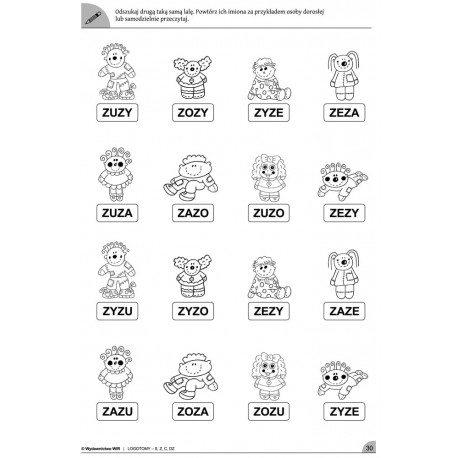 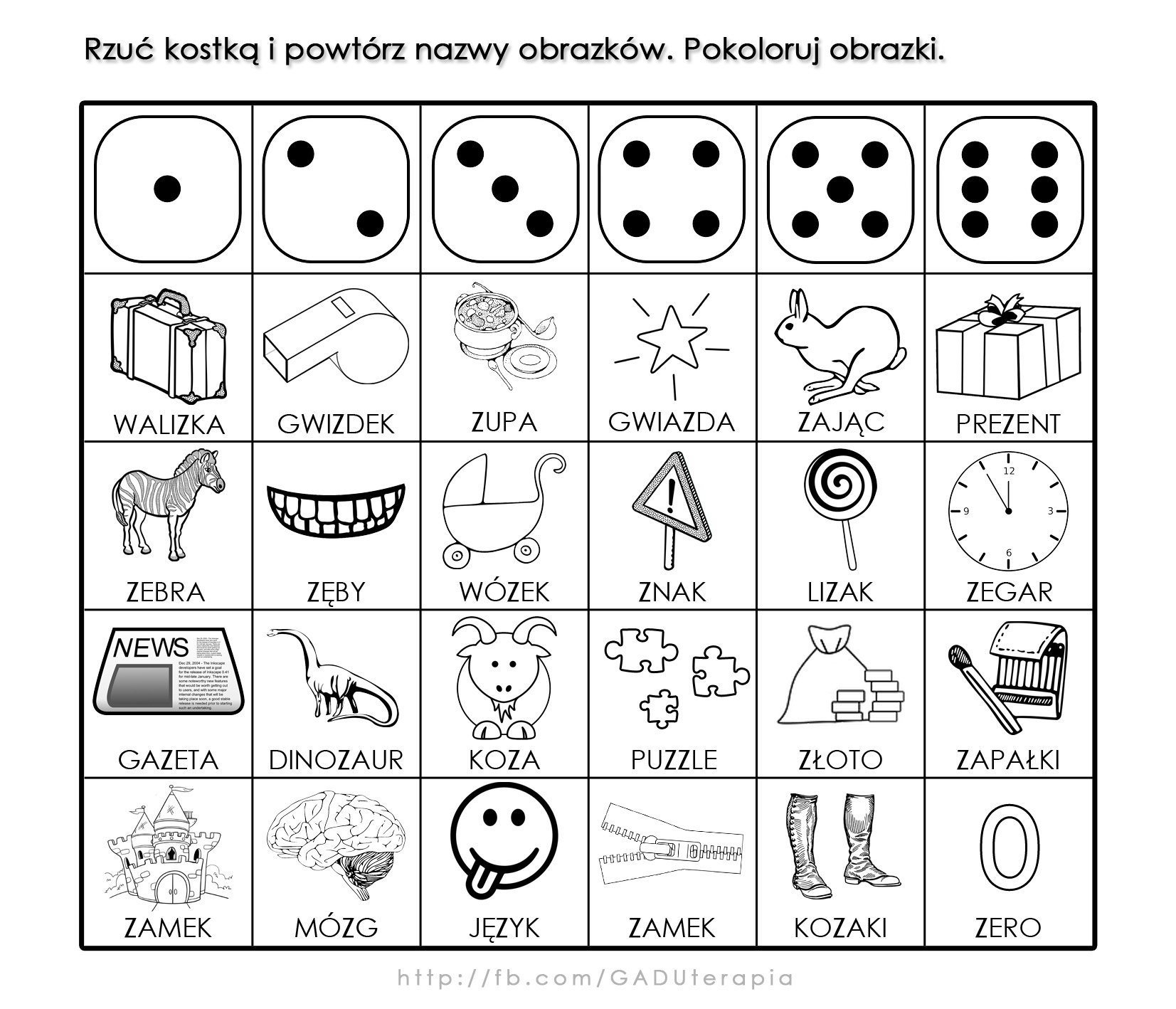 